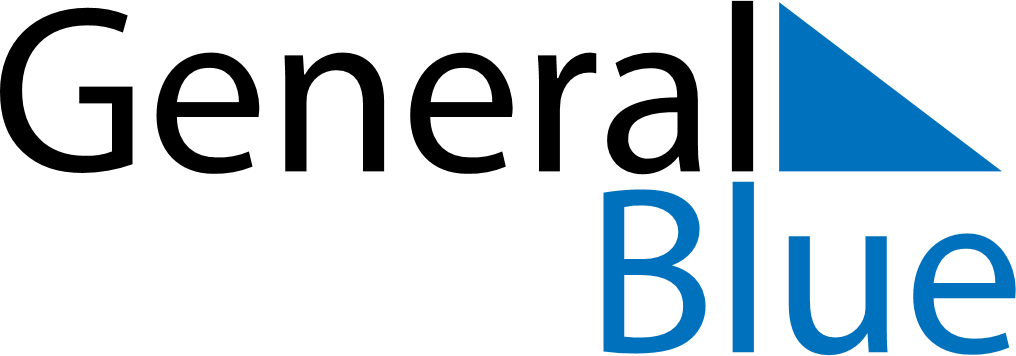 August 2024August 2024August 2024August 2024August 2024August 2024Froevi, OErebro, SwedenFroevi, OErebro, SwedenFroevi, OErebro, SwedenFroevi, OErebro, SwedenFroevi, OErebro, SwedenFroevi, OErebro, SwedenSunday Monday Tuesday Wednesday Thursday Friday Saturday 1 2 3 Sunrise: 4:43 AM Sunset: 9:26 PM Daylight: 16 hours and 43 minutes. Sunrise: 4:45 AM Sunset: 9:23 PM Daylight: 16 hours and 38 minutes. Sunrise: 4:47 AM Sunset: 9:21 PM Daylight: 16 hours and 33 minutes. 4 5 6 7 8 9 10 Sunrise: 4:50 AM Sunset: 9:19 PM Daylight: 16 hours and 28 minutes. Sunrise: 4:52 AM Sunset: 9:16 PM Daylight: 16 hours and 24 minutes. Sunrise: 4:54 AM Sunset: 9:14 PM Daylight: 16 hours and 19 minutes. Sunrise: 4:57 AM Sunset: 9:11 PM Daylight: 16 hours and 14 minutes. Sunrise: 4:59 AM Sunset: 9:08 PM Daylight: 16 hours and 9 minutes. Sunrise: 5:01 AM Sunset: 9:06 PM Daylight: 16 hours and 4 minutes. Sunrise: 5:04 AM Sunset: 9:03 PM Daylight: 15 hours and 59 minutes. 11 12 13 14 15 16 17 Sunrise: 5:06 AM Sunset: 9:01 PM Daylight: 15 hours and 54 minutes. Sunrise: 5:08 AM Sunset: 8:58 PM Daylight: 15 hours and 49 minutes. Sunrise: 5:11 AM Sunset: 8:55 PM Daylight: 15 hours and 44 minutes. Sunrise: 5:13 AM Sunset: 8:52 PM Daylight: 15 hours and 39 minutes. Sunrise: 5:15 AM Sunset: 8:50 PM Daylight: 15 hours and 34 minutes. Sunrise: 5:18 AM Sunset: 8:47 PM Daylight: 15 hours and 29 minutes. Sunrise: 5:20 AM Sunset: 8:44 PM Daylight: 15 hours and 24 minutes. 18 19 20 21 22 23 24 Sunrise: 5:22 AM Sunset: 8:41 PM Daylight: 15 hours and 19 minutes. Sunrise: 5:25 AM Sunset: 8:39 PM Daylight: 15 hours and 13 minutes. Sunrise: 5:27 AM Sunset: 8:36 PM Daylight: 15 hours and 8 minutes. Sunrise: 5:29 AM Sunset: 8:33 PM Daylight: 15 hours and 3 minutes. Sunrise: 5:32 AM Sunset: 8:30 PM Daylight: 14 hours and 58 minutes. Sunrise: 5:34 AM Sunset: 8:27 PM Daylight: 14 hours and 53 minutes. Sunrise: 5:36 AM Sunset: 8:25 PM Daylight: 14 hours and 48 minutes. 25 26 27 28 29 30 31 Sunrise: 5:39 AM Sunset: 8:22 PM Daylight: 14 hours and 42 minutes. Sunrise: 5:41 AM Sunset: 8:19 PM Daylight: 14 hours and 37 minutes. Sunrise: 5:43 AM Sunset: 8:16 PM Daylight: 14 hours and 32 minutes. Sunrise: 5:46 AM Sunset: 8:13 PM Daylight: 14 hours and 27 minutes. Sunrise: 5:48 AM Sunset: 8:10 PM Daylight: 14 hours and 22 minutes. Sunrise: 5:50 AM Sunset: 8:07 PM Daylight: 14 hours and 16 minutes. Sunrise: 5:53 AM Sunset: 8:04 PM Daylight: 14 hours and 11 minutes. 